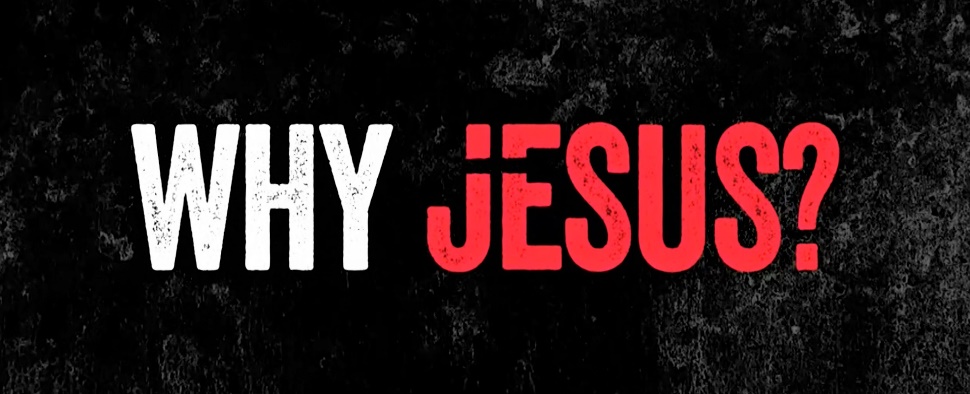 Week 1: Because He is GodINTRODUCTIONThis series is all about exploring the question of why do you need Jesus? So, why do you need Jesus?DISCUSSION QUESTIONSRead Luke 9:28-36. What does this passage say about Jesus’ holiness?Is it important that Jesus is holy? Why or why not?In v. 31 it appears that Jesus was catching up with Moses and Elijah about when he left heaven to come to earth. What does this say about how long Jesus has been around?Revelation 1:18 says “I am the Living One, I was dead, and behold I am alive for ever and ever! And I hold the keys of death and Hades.” How does Jesus coming back from the dead impact you?In this passage Peter wanted to build some shrines for people to come and worship at, but what did God say to do instead? How do you listen to Jesus?STEPPING FORWARDIn this passage we are given a glimpse into eternity. This week consider if there are things that you can do to give others a glimpse into what an eternal life with Jesus looks like?Now this is eternal life: that they may know you, the only true God, and Jesus Christ, who you have sent.John 17:3